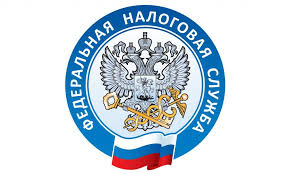 
  Интерфейс «Личный кабинет юридического лица» ежегодно модернизируетсяЛК ЮЛ позволяет пользователям запрашивать и направлять информацию о себе из Единого государственного реестра юридических лиц и налогоплательщиков. Получать справки о состоянии расчетов с бюджетом, об исполнении налогоплательщиком обязанности по уплате обязательных платежей, принимать извещения об уточнении либо отказе в уточнении платежа, управлять расчетами с бюджетом, получая информацию об обязательствах по налогам, страховым взносам и невыясненных платежах.Сегодня налогоплательщику, зарегистрированному в сервисе, доступна информация об урегулировании задолженности, неисполненных налоговых обязательствах и о платежах, списанных с расчетного счета налогоплательщика и не поступивших в бюджет, по которым обязанность заявителя признана исполненной.Ежегодно функционал ЛК ЮЛ расширяется. Пользователи, помимо вышеуказанных преференций, могут регистрировать и снимать с учета ККТ, пользоваться реестром субъектов среднего и малого предпринимательства. Кроме того, войти в учётную запись по маркировке товаров также можно также через Личный кабинет.С 2022 года в сервисе стал доступен новый раздел «Как меня видит налоговая», при помощи которого налогоплательщику предоставляется доступ к показателям финансово-хозяйственной деятельности и результатам налогового контроля не только самой организации, но и его партнеров (контрагентов).Уникальность функциональных возможностей сервиса заключается в принципе работы. По примеру социальной сети существует возможность добавления контрагентов в «друзья/партнеры». Так, для получения показателей партнера необходимо «постучаться» к нему в Личный кабинет. Партнер, при этом, может принять заявку, либо отказать в доступе. Если у контрагента еще нет Личного кабинета, то на его почтовый ящик можно направить приглашение на создание учётной записи в личном кабинете на сайте ФНС России и «подружиться».Сегодня общение «онлайн» становится неотъемлемой частью бизнеса. Ведь такой способ взаимодействия позволяет минимизировать финансовые расходы и значительно сократить время на решение поставленных задач. В этой стези налоговые органы «шагают» в ногу со временем, заботясь о качестве оказанных услуг и оперативности решения вопросов налогоплательщика.